Пояснительная записка к уроку учителя русского языка и литературыКрупий Натальи АлексеевныУрок развития речи по теме «Описание окрестностей» в тематическом планировании уроков русского языка в 7 классе проводится в I четверти в разделе «Морфология и орфография. Культура речи». Найти естественную природную среду не вызовет затруднений в сельской школе. Домашним заданием к уроку было: повторить изобразительно-выразительные языковые средства (сравнение, метафора, олицетворение, эпитет). Класс:  7Количество часов в неделю : 4УМК: «Русский язык. 7 класс. Баранов М.Т., Ладыженская Т.А. »Тема:  Описание окрестностейТип урока:  урок развития речи с элементами проектно-исследовательской деятельности.Цели:Образовательные:выработка писать сочинение-описание общего вида местности по собственным впечатлениям;совершенствовать умение собирать материал к сочинению и систематизировать его; совершенствовать навыки монологической речи (в художественном стиле);совершенствовать речемыслительную деятельность.Развивающие: развивать воображение, внимание, навыки устной и письменной речи; развивать культуру речи детей.Воспитательные:способствовать воспитанию чувства прекрасного, бережного отношения к природе, любви к своей малой родине. воспитывать  уважение к труду.Оборудование:   	мультимедийная презентация  книга «Станица Незамаевская 215лет» автор А.И.Бессчётновастатьи и очерки о ст. Незамаевской.Цели как деятельность учеников.Развитие речи - это процесс обучения детей речи; область методики преподавания русского языка; одна из главных задач учебного предмета "Русский  язык".В школе нет ни одного урока, где бы дети не говорили и не слушали, а часто и читали, и писали. Безусловно, учителя всех предметов следят за речью учащихся, объясняют значения новых (незнакомых для учащихся) слов, нередко оценивают последовательность ответа, его выразительность и т.д. Однако только на уроках русского языка задача развития речи решается целенаправленно в определенной системе с опорой на лингвистические знания и осмысление речевого опыта школьников.Формы организации познавательной деятельности: индивидуальная.Формы реализации методов: самостоятельная работа учащихся, проектно-исследовательская деятельностьСистема контроля на уроке за достижением промежуточных и конечных результатов: контроль учителя, взаимоконтроль, самоконтроль.Результаты:		Предметные:Создавать письменный текст, соблюдая нормы его построения, свободно, правильно излагая свои мысли; соблюдать в процессе создания текста основные нормы русского литературного языка и правила правописания. Доносить свою позицию до других, владея приёмами монологической и диалогической речи.Понимать точку зрения другого (в том числе автора), высказывать и обосновывать свою точку зрения.Умение осознанно использовать речевые средства в соответствии с задачей коммуникации для выражения своих мыслей.Владение устной и письменной речью.Метапредметные:Развивать информационную компетенцию: навыки работы с различными источниками информации (публицистический текст, словарная статья, монологическая речь учителя, обучающихся, окружающий мир).Развивать предметную компетенцию: навыки выразительного чтения, устной и письменной монологической речи; Развивать учебно – познавательные компетенции: исследовательские навыки познания, умение действовать самостоятельно, добывание знаний непосредственно из реальностиРазвивать творческие способности учащихся.Личностные:Интерес к созданию собственных текстов, стремление к речевому совершенствованию.Достаточный объём словарного запаса и грамматических средств для свободного выражения мыслей и чувств при создании текста сочинения в письменной форме.Формируемые УУДФормируемые УУДФормируемые УУДФормируемые УУДЛичностныеКоммуникативныеПознавательныеРегулятивныеустойчивый познавательный интерес к русскому языкупатриотизм формулировать собственное мнение,осуществлять речевое взаимодействие в разных ситуациях общенияосуществлять информационную переработку текста (план, схема, таблица)выразительного читать, строить устное и письменное высказывание, проводить исследовательскую деятельность под руководством учителяПланирование самостоятельного выполнения заданий, выбор темпа работы,умение действовать самостоятельноЭтап урокаФорма работыСодержание Деятельность учителяДеятельность ученикаУУДУУДI. Самоопределение к деятельности, целеполагание. Совместное определение цели и  задач урока, этапов и форм работы.Чтение и анализ текста. Беседа Сформулируйте цель урока, анализируя и выделяя из этого теста основную мысль:«Здесь я родился и сделал свой первые шаги. С первых дней жизни меня окружает тепло и забота родных людей, согревают лучи жаркого солнца. И для меня нет места краше, чем мое поселок. Ведь здесь все мое…»Вывести обучающихся на самостоятельную формулировку темы урока, помочь сформулировать цели и задачЧерез анализ текста формулировка темы, цели урокаВзаимодействуют с учителем, обсуждая прочитанный текстнравственно-этическое оценивание усваиваемого содержания (Л); установление причинно-следственных связей (П);  построение логической цепи рассуждений, выведение следствий (П);  принимают решение по формулировке темы и цели урока (П); нравственно-этическое оценивание усваиваемого содержания (Л); установление причинно-следственных связей (П);  построение логической цепи рассуждений, выведение следствий (П);  принимают решение по формулировке темы и цели урока (П); II. Этап актуализации знаний и фиксации затруднений в деятельностиРассказ.Словарная работа К..заку честь – Родину береч(?).А.И. Бессчётнова-краевед ст.Незамаевской. Много лет проработала в нашей школе учителем истории. Слайд 5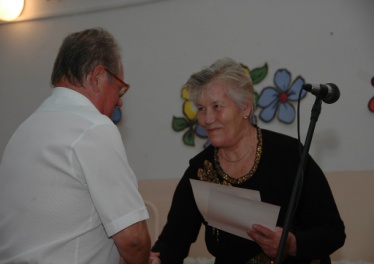 Организует, корректирует знания обучающихсяУчитель рассказывает об авторе книги «Станица Незамаевская 215лет» А.И.БессчётновойСписывают кубанскую пословицу, вставляя необходимые орфограммы. Слушают. волевая саморегуляция в ситуации затруднения (Р);  – выражение своих мыслей с достаточной полнотой и точностью (К); – аргументация своего мнения и позиции в коммуникации (К); – учет разных мнений (К); – использование критериев для обоснования своего суждения (К) осознанное и произвольное построение речевого высказывания (П); – контроль, коррекция, оценка (Р);волевая саморегуляция в ситуации затруднения (Р);  – выражение своих мыслей с достаточной полнотой и точностью (К); – аргументация своего мнения и позиции в коммуникации (К); – учет разных мнений (К); – использование критериев для обоснования своего суждения (К) осознанное и произвольное построение речевого высказывания (П); – контроль, коррекция, оценка (Р);III. Вхождение в тему урока и создание условий для осознанного восприятия нового материалаРабота с текстомПервое чудо станицы Незамаевской: неподнятая целинаГлавной достопримечательностью является— Крутая Балка. Вряд ли в крае сохранилось много таких мест — не тронутых ни плугом, ни лопатой. С 1987 года это государственный памятник природы. В поселении хранится охранная грамота, согласно которой «территорию надлежит содержать в чистоте, не допускать на ней выпаса скота, а также перепашку и обработку пестицидами и гербицидами» Слайды 6-7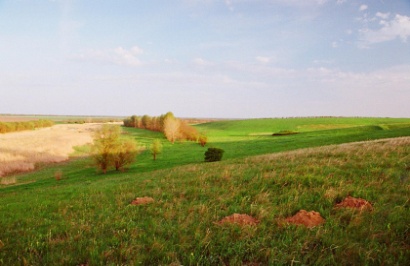 Организует беседу, консультирует учащихсяНа черновиках выписывают некоторые данные  для дальнейшего использования в сочиненииПознавательные(понимание текстов, извлечение необходимой информации;) Познавательные(понимание текстов, извлечение необходимой информации;) Работа с текстомВторое чудо: вода, которая лечитДорога на Крутую Балку пролегает мимо второго уникального природного объекта — родника. Зимой он никогда не замерзает. Вода в нем круглый год одной температуры — плюс 20 градусов. Среди незамаевцев гуляют легенды о целебных свойствах родниковой воды. Старожилы уверяют, что только благодаря ей их «земля еще носит».Слайд 8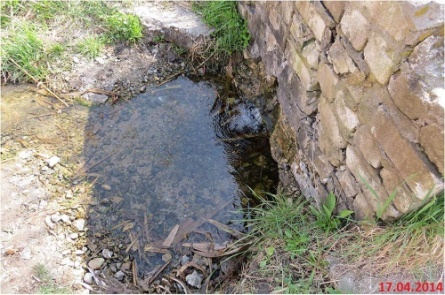 Организует беседу, консультирует учащихсяСопоставляют записи.осознанное и произвольное построение речевого высказывания (П);  построение логической цепи рассуждений, доказательство (П); выражение своих мыслей с достаточной полнотой и точностью (К) формулирование и аргументация своего мнения в коммуникации (К);осознанное и произвольное построение речевого высказывания (П);  построение логической цепи рассуждений, доказательство (П); выражение своих мыслей с достаточной полнотой и точностью (К) формулирование и аргументация своего мнения в коммуникации (К);Работа по теме урокаРабота в паре – анализ текстаСоставьте текст1.Это поистине легендарная личность — один из первых нефтяников страны, он был основателем крупнейшего в нефтяной промышленности СССР Главного Тюменского производственного управления по нефтяной и газовой промышленности — «Главтюменьнефтегаз». 2.В станице его имя носит местная школа, на ее территории установлен бюст, открыт музей, посвященный его жизни и деятельности.3.Третье чудо: человек-город. 4.Незамаевцы тоже увековечили память о своем земляке. 5.В Тюменской области его именем названы город, одно из месторождений, улицы, проектный институт нефтяной и газовой промышленности, плавучее буровое судно для работы в арктических условиях.6.Станица готовится к важному событию — в следующем году исполняется 105 лет со дня рождения самого известного человека, которого она «породила», — Виктора Ивановича Муравленко. Слайды 9-11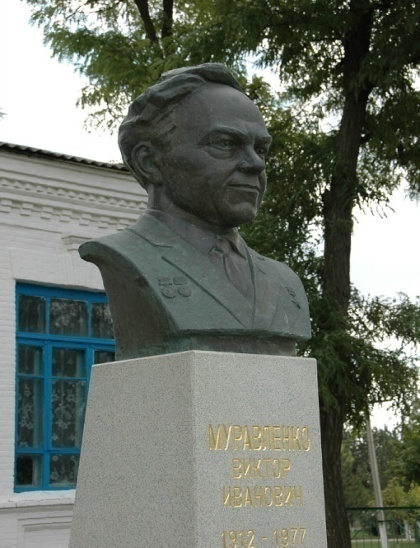 Консультирует пары учащихся- устно восстанавливают текст, ставя предложения в логической и хронологической  последовательностиЛичностные (понимание необходимости следования в поведении моральным нормам и этическим требованиям)КоммуникативныеПознавательные(анализ, синтез, сравнение, обобщение, анало-гия, классификация– построение логической цепи рассуждений, вы-ведение следствий;– самостоятельное создание алгоритмов деятельности;– доказательство)Личностные (понимание необходимости следования в поведении моральным нормам и этическим требованиям)КоммуникативныеПознавательные(анализ, синтез, сравнение, обобщение, анало-гия, классификация– построение логической цепи рассуждений, вы-ведение следствий;– самостоятельное создание алгоритмов деятельности;– доказательство)Работа по теме урокаРабота в паре – анализ текстаОтчёт одной из парПроверяет правильность выполнения и корректируетУчащиеся устно аргументируют свою работу Слушают, дополняют, корректируют выполненное заданиеКоммуникативныеПознавательныеРегулятивные(волевая саморегуляция в ситуации затруднения)КоммуникативныеПознавательныеРегулятивные(волевая саморегуляция в ситуации затруднения)IV.  Физминутка«Листопад»- физминутка для глаз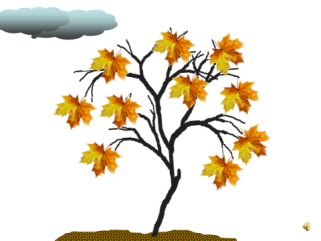 Выполняют физминуткуВыполняют физминуткуРегулятивныеПознавательныеЗакрепление знаний. Проектное заданиеМини-проект «Моя станица»Сбор сведений и материалов о станице Незамаевской. Составление и написание сочиненияСопровождает и контролирует мини-проект. Собирают сведения и материалы о станице Незамаевской. Составляют и пишут сочинения на тему «Моя станица»Собирают сведения и материалы о станице Незамаевской. Составляют и пишут сочинения на тему «Моя станица»адекватное использование речевых средств для решения коммуникационных задач (К); формулирование и аргументация своего мнения в коммуникации (К); использование критериев для обоснования своего суждения (К); Включение в систему знаний и повторениеОтчет учащихсяУчащиеся защищают свои проектыПобуждает к высказыванию своего мнения.Защищают проект.Высказывают свое мнение.Защищают проект.Высказывают свое мнение.КоммуникативныеПознавательныеРегулятивные(волевая саморегуляция в ситуации затруднения)V. Подведение итогов, рефлексия Продолжите предложение:Сегодня я повторил(а), (что?)Сегодня я научился(лась)….Я не совсем понял(а)…     Как я оцениваю свою работу на уроке?Организует работуДелают вывод о том, что такое  второстепенные члены, какую роль они играют Делают вывод о том, что такое  второстепенные члены, какую роль они играют Регулятивные– выражение своих мыслей с достаточной полнотой и точностью – формулирование и аргументация своего мнения, учет разныхЛичностные– адекватное понимание причин успеха / неуспеха в учебной деятельности – следование в поведении моральным нормам и  этическим требованиямVI. Домашнее заданиеБазовый уровень: найти и выписать кубанские диалектизмыПовышенный уровень: с найденными диалектизмами  составить связный текстЗаписывают в дневники домашнее заданиеЗаписывают в дневники домашнее задание